StundeDonnerstag, den 21. Januar 2021Thema: Jeder ist anders. Każdy jest inny.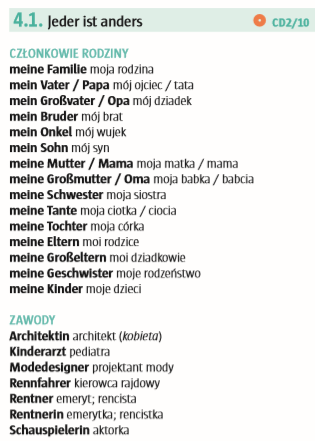 Przykłady:Ich habe  einen Bruder / zwei Brüder                    - Mam jednego brata / dwóch braci.                 eine Schwester  / zwei Schwestern       - Mam jedną siostrę / dwie siostry.                 keine Geschwister                                     - Nie mam rodzeństwa.Podręcznik, str 44, zad 2Proszę przeczytać teksty o Julii i jej rodzinie korzystając przy tym z podanego słowniczka i rozwiązać zadanie, ciąg dalszy na stronie 45.Odmiana czasowników nieregularnych schlafen (spać) i laufen (biegać)na przykładzie poznanego już czasownika fahren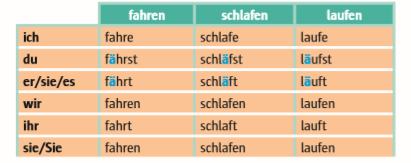 Zadanie domowe:zeszyt ćwiczeń, str 28, zad 1,2